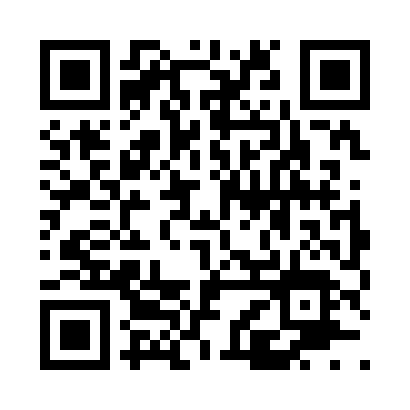 Prayer times for Hentons, Iowa, USAMon 1 Jul 2024 - Wed 31 Jul 2024High Latitude Method: Angle Based RulePrayer Calculation Method: Islamic Society of North AmericaAsar Calculation Method: ShafiPrayer times provided by https://www.salahtimes.comDateDayFajrSunriseDhuhrAsrMaghribIsha1Mon4:155:551:275:289:0010:402Tue4:165:561:285:288:5910:393Wed4:165:561:285:288:5910:394Thu4:175:571:285:288:5910:385Fri4:185:571:285:288:5910:386Sat4:195:581:285:298:5810:377Sun4:205:591:285:298:5810:378Mon4:215:591:295:298:5810:369Tue4:226:001:295:298:5710:3510Wed4:236:011:295:298:5710:3411Thu4:246:011:295:298:5610:3412Fri4:256:021:295:298:5610:3313Sat4:266:031:295:298:5510:3214Sun4:276:041:295:298:5510:3115Mon4:286:041:295:288:5410:3016Tue4:296:051:305:288:5310:2917Wed4:316:061:305:288:5310:2818Thu4:326:071:305:288:5210:2719Fri4:336:081:305:288:5110:2620Sat4:346:091:305:288:5110:2521Sun4:366:091:305:288:5010:2322Mon4:376:101:305:288:4910:2223Tue4:386:111:305:278:4810:2124Wed4:396:121:305:278:4710:2025Thu4:416:131:305:278:4610:1826Fri4:426:141:305:278:4510:1727Sat4:436:151:305:268:4410:1628Sun4:456:161:305:268:4310:1429Mon4:466:171:305:268:4210:1330Tue4:476:181:305:258:4110:1131Wed4:496:191:305:258:4010:10